愛西市消防団応援事業所の登録の協力についてがんばる消防団へのご理解とご支援をいただける　　　　　　　　　　　　　　　　　　　　　　　店舗・事業所など募集しています。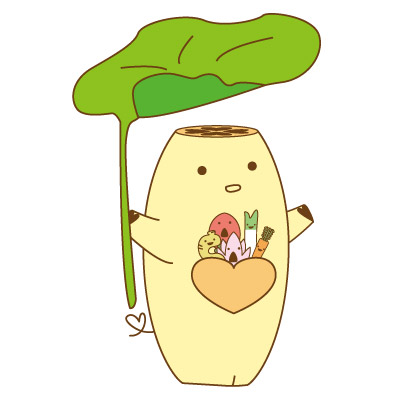 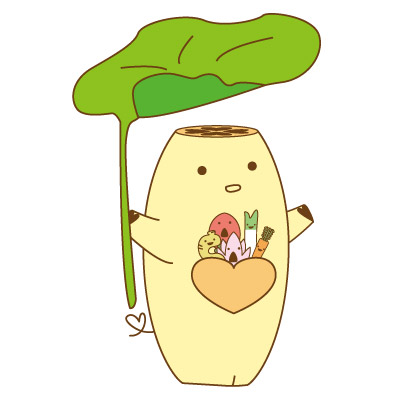 消防団員やその家族等にサービスの提供のご支援をいただくことで、将来の消防団員の確保に努めます。　　　　　　　　　　　　　　　　・各種の特典サービスの提供　　　　　　　　　　　　　　　　　（粗品や割引優待など）　　　　　　　　　　　　　　　　・消防関係のポスターの掲示協力　　　　　　　　　　　　　　　　　（団員募集など）　　　　　　　　　　　　　　　　　　 連 携　　　　　　　　　　　　　　　　　　 協 力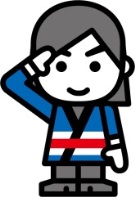 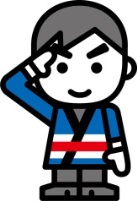 　　　　　　消防団員（３８５名）【お問い合わせ先】　　愛西市消防本部　総務課　消防団係　２６－１１０２　(ﾀﾞｲﾔﾙｲﾝ)